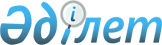 О признании утратившим силу решения Сарысуского районного маслихата от 17 апреля 2014 года № 27-3 "Об утверждении Правил проведения раздельных сходов местного сообщества и количественного состава представителей жителей села, улицы, многоквартирного жилого дома для участия в сходе местного сообщества в Сарысуском районе"Решение Сарысуского районного маслихата Жамбылской области от 26 февраля 2024 года № 18-8. Зарегистрировано Департаментом юстиции Жамбылской области от 29 февраля 2024 года № 5156-08
      В соответствии со статьей 27 Закона Республики Казахстан "О правовых актах" Сарысуский районный маслихат РЕШИЛ:
      1. Признать утратившим силу решение Сарысуского районного маслихата от 17 апреля 2014 года №27-3 (зарегистрировано в Реестре государственной регистрации нормативных правовых актов за №2223) "Об утверждении Правил проведения раздельных сходов местного сообщества и количественного состава представителей жителей села, улицы, многоквартирного жилого дома для участия в сходе местного сообщества в Сарысуском районе".
      2. Настоящее решение вводится в действие по истечении десяти календарных дней после дня его первого официального опубликования.
					© 2012. РГП на ПХВ «Институт законодательства и правовой информации Республики Казахстан» Министерства юстиции Республики Казахстан
				
      Председатель Сарысуского 

      районного маслихата 

Ш. Мусабеков
